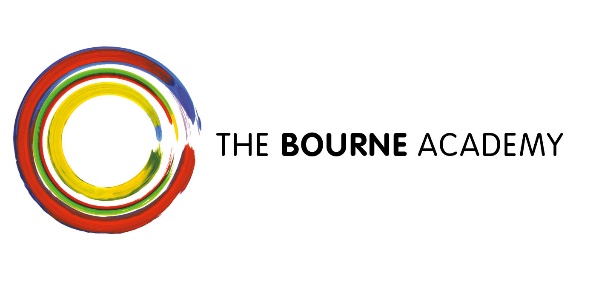 The Bourne AcademyAppeals TimetableSecondary SchoolOffer letters posted to parents/carers onNational Offer Day by Local Authority					1 March 2018Deadline for acceptance of offerBy parent/carer								16 March 2018Deadline for lodging an on-time admission appeal			18 April 2018Appeal Date								w/c 14th May 2018Late appeals and in-year appeals will be heard in-line with the deadlines set out in the School Admission Appeals Code